Предмет6А6Б6ВРусский языкЗадание в группе Вайбер Контрольная работа (skysmart)задание на сайте учи.ру  или письменное задание  запишите глаголы, определите их вид, образуйте у них форму инфинитива, укажите  возвратные глаголы , задание по вариантам , составьте, используя данные глаголы, 2 подчинительных словосочетания  1 вар ухмыляется, знают, спела, раскрасились, подскочили, общается  2 вар стирают,   загорается,  примут,  увлечься, загадывают, принимали  на самостоятельное изучение Самостоятельно изучить информацию в теории ( параграфы 82-85), оформите 2 абзац сочинения по теме «Глагол» . План: 1 абзац (  Глагол как часть речи, вопросы, что обозначает, изменяемость, примеры)  2 абзац   ( Что такое инфинитив, как поставить глагол в форму инфинитива, морфемные особенности глаголов в форме инфинитива, понятие возвратности, морфемные особенности возвратных глаголов)  3 абзац (Синтаксическая роль глагола в предложении, понятие об односоставных предложениях, однородные сказуемые в простом предложении)                                                    задание на сайте учи ру  или письменное задание  запишите глаголы, определите их вид, образуйте у них форму инфинитива, укажите  возвратные глаголы , задание по вариантам , составьте, используя данные глаголы, 2 подчинительных словосочетания  1 вар ухмыляется, знают, спела, раскрасились, подскочили, общается  2 вар стирают,   загорается,  примут,  увлечься, загадывают, принимали                                                                          Английский язык (Люляева)skysmart,  платформа учи руhttps://edu.skysmart.ru/student/fixoduxesoАнглийский язык (Русакова)выполнить упражнение на карточке (дать полные развернутые ответы)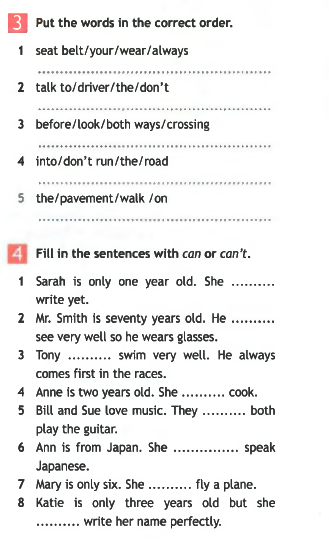 выполнить упражнение на карточке (дать полные развернутые ответы)технологияМашинные швы (Повторить записи в тетради за 5 класс)Машинные швы (Повторить записи в тетради за 5 класс)биология1. § 8 читать, выполнить задания из рабочей тетради (1,2) или 2. § 8 читать, выполнить задания на учи.руматематика299(б.в), 300история§ 19 читать, ответить на вопросы (устно)